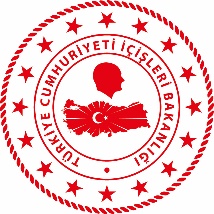 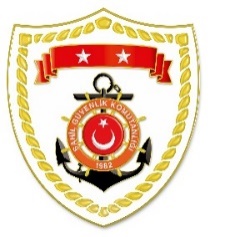 Marmara BölgesiEge BölgesiS.
NoTARİHMEVKİ VE ZAMANKURTARILAN SAYISIKURTARILAN/YEDEKLENEN TEKNE SAYISIAÇIKLAMA118 Mayıs 2022İSTANBUL/Maltepe16.3031Maltepe açıklarında makine arızası nedeniyle sürüklenen ve yardım talebinde bulunan özel bir tekne, içerisindeki 3 şahıs ile birlikte yedeklenerek Kartal Sahil Güvenlik İskelesi’ne intikal ettirilmiştir.219 Mayıs 2022İSTANBUL/Kadıköy18.0531Kadıköy açıklarında makine arızası nedeniyle sürüklenen ve yardım talebinde bulunan özel bir tekne, içerisindeki 3 şahıs ile birlikte yedeklenerek Küçükyalı Balıkçı Barınağı’na intikal ettirilmiştir.319 Mayıs 2022BURSA/Mudanya00.3021Mudanya açıklarında makine arızası nedeniyle sürüklenen ve yardım talebinde bulunan yelkenli bir teknenin/ içerisindeki 2 şahıs ile birlikte Beylikdüzü Güzelce Marina’ya intikali sağlanmıştır.S.
NoTARİHMEVKİ VE ZAMANKURTARILAN SAYISIKURTARILAN/YEDEKLENEN TEKNE SAYISIAÇIKLAMA118 Mayıs 2022İZMİR/Foça03.1542-Foça açıklarında Yunanistan unsurları tarafından Türk Karasularına geri itilen lastik bot içerisindeki 42 düzensiz göçmen kurtarılmıştır.218 Mayıs 2022ÇANAKKALE/Ayvacık09.4056-Ayvacık açıklarında motor arızası nedeniyle sürüklenen ve yardım talebinde bulunan lastik bot içerisindeki 56 düzensiz göçmen kurtarılmıştır.318 Mayıs 2022MUĞLA/Datça13.5015-Datça açıklarında Yunanistan unsurları tarafından Türk Karasularına geri itilen can salı içerisindeki 15 düzensiz göçmen kurtarılmıştır.418 Mayıs 2022MUĞLA/Datça23.2016-Datça açıklarında Yunanistan unsurları tarafından Türk Karasularına geri itilen can salı içerisindeki 16 düzensiz göçmen kurtarılmıştır.